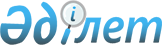 Қазақстан Республикасы Президентінің 2002 жылғы 7 ақпандағы N 291 өкіміне толықтыру енгізу туралы
					
			Күшін жойған
			
			
		
					Қазақстан Республикасы Президентінің Өкімі 2002 жылғы 12 шілде N 330. Күші жойылды - Қазақстан Республикасы Президентінің 2005.04.06. N 537 қаулысымен

     Қазақстан Республикасы Президентінің "Республикалық бюджет комиссиясының құрамы туралы" 2002 жылғы 7 ақпандағы  N 291  өкіміне (Қазақстан Республикасының ПҮАЖ-ы, 2002 ж., N 6, 43-құжат) мынадай толықтыру енгізілсін:  

     Республикалық бюджет комиссиясының құрамына мыналар енгізілсін:       Есімов                      - Қазақстан Республикасы Премьер- 

Ахметжан Смағұлұлы            Министрінің орынбасары - Қазақстан  

                              Республикасының Ауыл шаруашылығы  

                              министрі, төрағаның орынбасары;       Жәмішев                     - Қазақстан Республикасының Қаржы  

Болат Бидахметұлы             вице-министрі.            Қазақстан Республикасының  

     Президенті  
					© 2012. Қазақстан Республикасы Әділет министрлігінің «Қазақстан Республикасының Заңнама және құқықтық ақпарат институты» ШЖҚ РМК
				